Publicado en  el 08/11/2016 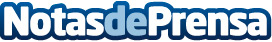 El Observatorio de la Lectura y el Libro lanza una campaña para celebrar el Día de las Librerías‘Librerías como en casa’ (#libreríascomoencasa) anima a los usuarios de Twitter a contar en qué librería se sienten como en su segundo hogar. Esta campaña, que estará activa del 7 al 11 de noviembre, pretende contribuir a la difusión y celebración del Día de las LibreríasDatos de contacto:Nota de prensa publicada en: https://www.notasdeprensa.es/el-observatorio-de-la-lectura-y-el-libro-lanza_1 Categorias: Artes Visuales Educación Literatura Sociedad Dispositivos móviles http://www.notasdeprensa.es